TRIÁNGULO DORADO CON RANTHAMBORE 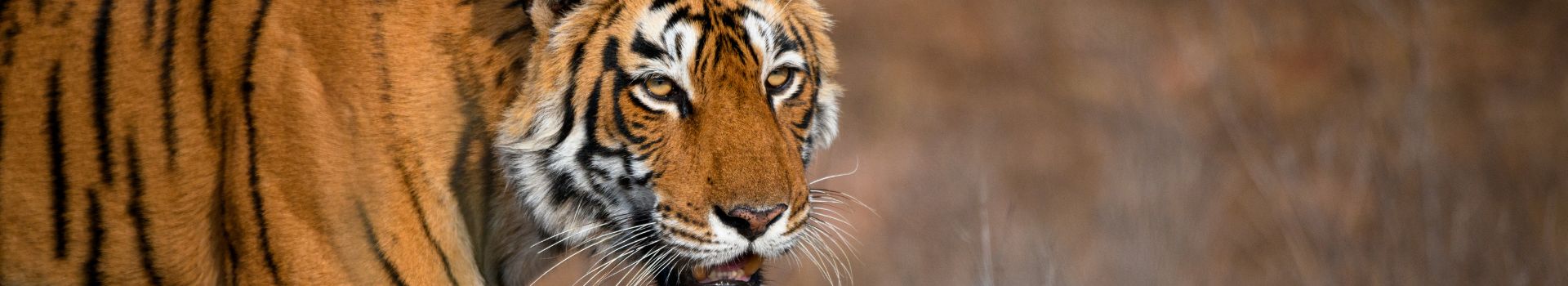 ITINERARIO DE VIAJE:Día 1	DelhiLlegada al aeropuerto, asistencia y traslado al hotel. Alojamiento.Día 2	DelhiDesayuno. Desayuno. Por la mañana visita de Jama Masjid, la mezquita más grande de la India, en pleno corazón del viejo Delhi. Más tarde nos acercamos al Raj Ghat, lugar donde fue incinerado Gandhi, para continuar con una panorámica de los edificios gubernamentales a lo largo del Raj Path y la imponente Puerta de la India. También visitaremos el Templo Sikh y Templo Birla. En el templo sij, visitaremos su cocina comunitaria que sirve 10.000 comidas al día de forma gratuita a todos los visitantes e intentaremos hacer un ‘roti’, ¡que es un pan indio! Para completar nuestro recorrido visitamos el impresionante Minarete de Qutub Minar de 72 mts. de altura. Cena en el hotel. AlojamientoDía 3	Delhi– JaipurDesayuno. Salida por carretera hacia la "Ciudad Rosa" donde se encuentra la emblemática fachada del Palacio de los Vientos. Llegada y check in en el hotel. Por la tarde, foto parada en el Palacio Albert Hall y visita del Templo Birla. Cena en el hotel. Alojamiento..Día 4	Jaipur – Amber – Jaipur Desayuno. Visitaremos Amber, que desde la carretera nos brinda una imagen espectacular. Subimos hasta su palacio fortificado en elefante. Palacio pabellones están adornados con pinturas y filigranas de mármol. De regreso a Jaipur nos acercaremos al Palacio del Maharajá y a sus museos. También nos sorprenderán los colosales instrumentos del Observatorio de Jai Singh. Cena en el hotel. Alojamiento.*En caso de no haber elefantes disponibles, la subida será en jeepDía 5	 Jaipur – RanthamboreDesayuno. ¡Conduciremos a Ranthambore para disfrutar de la vida salvaje!Bienvenido a Ranthambore: el Parque Nacional de Ranthambhore es el mejor hábitat del mundo para observar tigres en la naturaleza. Ruinas mogolas, palacios y cenotafios yacen en el abrazo de antiguas colinas y bosques. Además de ser el hogar del tigre, otros animales que se ven comúnmente son el jabalí, el venado, el antílope y el mono. Cena en el hotel. Alojamiento.Día 6	 RanthamboreDesayuno. Embárcate en esta aventura definitiva para explorar las profundidades del parque nacional de Ranthambore siguiendo el rastro del tigre real de Bengala. Una vez que los antiguos cotos de caza de los maharajás de Jaipur, hoy el Parque Nacional de Ranthambore atrae la atención de muchos apasionados amantes de la vida silvestre y fotógrafos. Cena en el hotel. Alojamiento*Dos safaris está incluido en el precio.Día 7	Ranthambore – Agra Desayuno. Salida esta mañana y salida hacia Agra. A la llegada, nos registraremos en el hotel y descansaremos. Por la tarde, visitaremos el Fuerte Rojo, un impresionante fuerte mogol del siglo XVI construido con piedra arenisca roja. Cena en el hotel. Alojamiento. Dia 8      Agra – Vrindavan – Delhi ¡Temprano en la mañana, visitaremos el hermoso Taj Mahal! El esplendor arquitectónico de los mausoleos, la fortaleza y los palacios son un vívido resto de la capital en el siglo XVI y principios del XVII.Fue construido por el emperador Shahjahan en memoria de su esposa, un monumento de amor, una manifestación de la emoción más poderosa de la vida. ¡Encargó los mejores artesanos del mundo y unas veinte mil personas trabajaron en esta maravilla por más de 20 años! Desayuno. Conduciremos hacia Nueva Delhi. En el camino, nos detendremos en Vrindavan.La ciudad de Vrindavan es donde se dice que creció el joven Krishna. bandada de peregrinos aquí de toda la India y, como es el centro de la comunidad Hare Krishna, de todas partes el mundo. Docenas de templos, antiguos y modernos, ¡salpican las interesantes callejuelas y vienen en todos formas y tamaños!! Visitaremos el Templo Krishna Balaam y el Templo Rangaji - El templo más grande en Vrindavan, esto está dedicado al dios Vishnu (de quien Krishna era un avatar). Reanudar nuestro viaje a Nueva Delhi. Al llegar a Delhi, nos registramos en el hotel. Alojamiento. Día 9	DelhiDesayuno. A la hora programada traslado al aeropuerto para abordar su vuelo de salida. Fin de los servicios.HOTELES PREVISTOS O SIMILARES:PRECIO POR PERSONA EN USD:EL PRECIO INCLUYE Traslados aeropuerto – hotel – aeropuerto en servicio regular3 noches de alojamiento en Delhi, 2 en Jaipur, 2 en Ranthambore y 1 en Agra.9 desayunos, 6 cenas.Todas las visitas se realizan en autocar o minibús climatizado en servicio compartido.Todas las entradas mencionadas incluidas.Paseo en elefante en Jaipur, si no está disponible el paseo se realiza en JeepGuía acompañante de habla hispana.02 Safari en jeep compartido en Ranthambore.Bindi para mujerFoto frente al Taj Mahal1 jabón artesanal para cada personaImpuestos locales e impuesto de servicio (esto puede variar y la diferencia se pagaría en el momento de la reserva o directamente en el destino, según corresponda)Seguro de viaje Asistencia las 24 horas.NOTA - A su llegada el domingo, el Taj Mahal será visitado el último día del viaje, es decir, el séptimo día temprano en la mañana.NOTA: El Parque Nacional Ranthambore está cerrado los miércoles. Si surge tal caso, cambiaremos la ruta del itinerario para que los clientes puedan disfrutar del safari.EL PRECIO NO INCLUYE Boletos de avión Gastos personales y propinasAlimentos no mencionadosNingún servicio no especificado.TUA’s de salida (derechos de aeropuerto). Visa electrónica para IndiaNOTAS IMPORTANTES:Tarifas expresadas por persona, en dólares americanos pagaderos en moneda nacional al tipo de cambio del día de su pago indicado por Tourmundial, sujetas a cambios sin previo aviso y a disponibilidad al momento de reservar.Es responsabilidad del pasajero proveerse de los pasaportes o documentos de migración requeridos por las autoridades de los Estados Unidos Mexicanos y de los países de destino o de tránsito, tales como visas, permisos sanitarios, permisos notariados para menores viajando solos o con un tutor, etc. Tourmundial brindará asesoría y apoyo para le gestión de todos los documentos necesarios.Tarifas sujetas a disponibilidad al momento de reservar y a reconfirmar en fechas o periodos especiales (Semana Santa, Feriados, Congresos, Vacaciones de Invierno, Navidad, Año Nuevo, Carnaval, eventos deportivos etc.).La vigencia de su pasaporte deberá tener mínimo seis meses a partir de la fecha del inicio de su viaje.El orden de los servicios previstos mencionados en este itinerario podría modificarse en función de la disponibilidad terrestre o condiciones climáticas del lugar, pero siempre serán dadas conforme fueron adquiridas.Los horarios de registro de entrada (Check-In) y salida (Check Out) de los hoteles están sujetos a las formalidades de cada hotel, pudiendo tener los siguientes horarios: Check In 15:00 Hrs. y Check Out 09:00 Hrs. (Mañana). En caso de que la llegada fuese antes del horario establecido, existe la posibilidad de que la habitación no sea facilitada hasta el horario correspondiente. Si su avión regresa por la tarde, el hotel podrá mantener sus pertenencias.Al no ser un país hispano parlante, hay un número limitado de personas de habla castellana por lo que los traslados de salida serán siempre con representante de habla inglesa, y ocasionalmente el de llegada también se podrá realizar con representante en dicho idioma.El tramo Agra / Delhi por carretera suele ser sin guíaHay un limitado número de elefantes con licencia en el Fuerte Amber y por la nueva normativa en vigor, un elefante solo puede realizar más de 4 rotaciones cada mañana y llevar solo 2 pasajeros (hasta hace poco, llevaban 4). Eso significa que los Sres pasajeros deben madrugar para llegar pronto, guardar colas ya que no se puede reservar los elefantes.A pesar de los esfuerzos, a veces no hay suficientes elefantes para el creciente número de viajeros. En dicha situación, nos vemos obligados a utilizar los jeeps como alternativa, para subir al Fuerte. Rogamos informen a sus clientes para evitar mal entendidos / confusión.En caso de desviación de las maletas, se ha de ir al aeropuerto a recuperarlas y pasar por la aduana (no es como en Europa que la compañía aérea se lo entrega al pasajero en su hotel / domicilio). La recuperación del equipaje desviado no está incluida en el precio de los tours. Minar pone este servicio a disposición de sus clientes por un módico precio de 20 $ neto por caso, a este costo se añadirá el importe correspondiente, si se ha de enviar el equipaje fuera de la ciudad de la recogida, mediante una factura / recibo oficial para que el pasajero pueda recuperar dicha cantidad a su regreso, bien de la compañía aérea o compañía de seguro.Cualquier servicio adicional durante el viaje debe ser pagado por el cliente. Si en algún caso Vds. desean extender un crédito parcial o completo, deberán pedirlo con antelación, por escrito y emitir un bono separado por este concepto.Los servicios de traslados y excursiones en esta cotización son otorgados como servicios regulares, estos servicios están sujetos a horarios pre-establecidos y se brindan junto a otros pasajeros. Consulte los precios en servicio privado.Operación a partir de mínimo 2 personas.Consulte suplemento para traslados desde y/o hasta el aeropuerto en horario nocturno.AVISO DE PRIVACIDAD:En cumplimiento por lo dispuesto en el artículo 15 de la Ley Federal de Protección de datos Personales en Posesión de los Particulares (LFPDPPP), le informamos que sus datos personales que llegase a proporcionar de manera libre y voluntaria a través de este o cualquier otro medio estarán sujetos a las disposiciones del Aviso de Privacidad de Tourmundial el cual puede ser consultado en el sitio web: www.tourmundial.mx	VIGENCIA DEL 01 DE DICIEMBRE  DEL 2023 AL 30 DE SEPTIEMBRE  2024SE REQUIERE PREPAGOEl presente documento es de carácter informativo, más no una confirmación.VISITANDODelhi, Jaipur, Ranthambore y AgraSALIDAS:Válida desde el 1 de diciembre de 2023 hasta el 30 de septiembre de 2024,Opera mínimo con 1 pasajeros DURACIÓN:9 días / 8 nochesALIMENTOS:9 desayunos y 6 cenasCategoríaCategoríaCategoríaCategoríaCiudadTurista  PrimeraPrimera SuperiorDelhi LA, Hotel Hyatt CentricLeela Ambience Jaipur Hotel Lily pool Royal OrchidCrown PlazaRanthamboreRanthambore National ResortShergarhAnuraga PalaceAgra Regal VistaSarovar PremierJaypee Palace Categoría: Turista Categoría: Turista Categoría: Turista Salidas: DiariasSGLDBL01 Diciembre 2023 al 30 de Septiembre 2024USD 1,404USD 1,070Categoría: Primera Categoría: Primera Categoría: Primera Salidas: DiariasSGLDBL01 Diciembre 2023 al 30 de Septiembre 2024USD 1,695USD 1,223Categoría: Primera Superior Categoría: Primera Superior Categoría: Primera Superior Salidas: DiariasSGLDBL01 Diciembre 2023 al 30 de Septiembre 2024USD 1,800USD 1,286POLÍTICAS DE CANCELACIÓNCon más de 40 días antes de la fecha de salida del pasajero: SIN CARGO.Entre 39 y 20 días antes de la fecha de salida del pasajero: 50% del total de la reservación.Entre 19 y 0 días antes de la fecha de salida del pasajero: 100% del total de la reservación. NO reembolsables, NO endosables, NO permiten cambio de fecha y/o nombre*